Экзаменационный материал по профессионально-трудовому обучению (швейное дело) для 9 класса ГБС(К)ОУ общеобразовательной школы-интернатаVIII вида ст-цы Родниковской Краснодарского края4-я группа по уровню освоения программыТестированиеБилет № 1Выбери правильный ответ. Перед началом практической работы по изготовлению швейного изделия необходимо:1 – надеть фартук и косынку, подготовить нужные инструменты;2 – достать из портфеля любимые игрушки, распустить волосы.Билет № 2Какие из перечисленных инструментов и приспособлений необходимы для выполнения ручных швейных работ? Подчеркни или обведи эти принадлежности: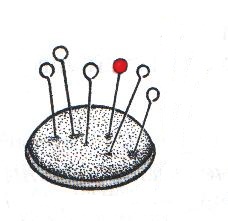 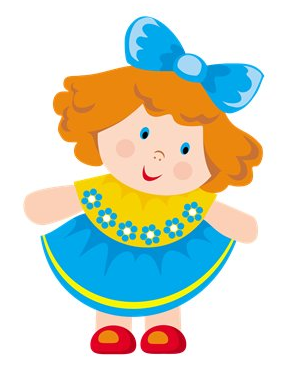 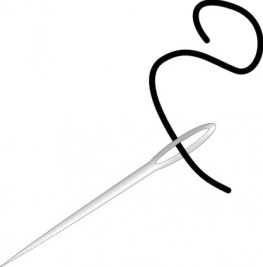 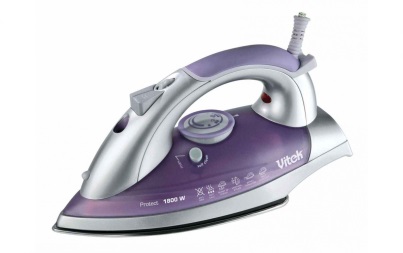 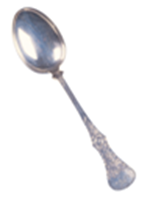 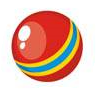 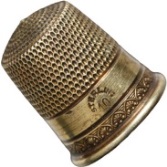 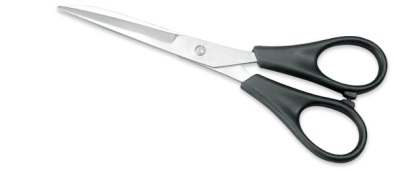 Билет № 3Какие правила безопасности надо соблюдать при работе ножницами? Выбери правильные определения, подчеркни их:1 – хранить ножницы в определённом месте;2 – передавать острыми концами вперёд;3 – передавать ножницы кольцами вперёд;4 – оставлять ножницы на рабочем столе раскрытыми.Билет № 4Найди и назови части ручной иглы и ножниц на картинке, соедини их карандашом: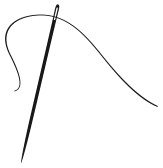 ушко   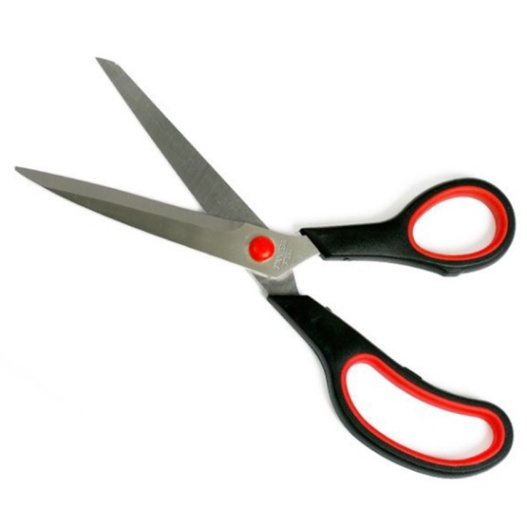   лезвие     остриёкольцо                                                                       винтБилет № 5Какие правила надо соблюдать при работе иглой? Выдели правильные ответы.1 – хранить иглу в коробке с игрушками;2 – хранить иглу в игольнице;3 – вкалывать иглу в одежду, чтобы не потерялась;4 – при шитье применять напёрсток;5 – если игла упала, нужно взять другую иглу.Билет № 6Определи, о каком инструменте идёт речь. Используй подсказки в виде картинок:- Этот инструмент служит для снятия мерок с фигуры человека, для измерения длины и ширины ткани.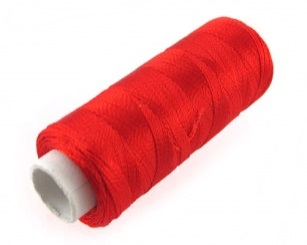 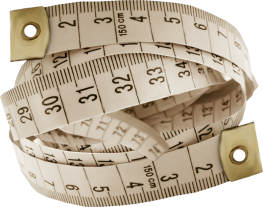 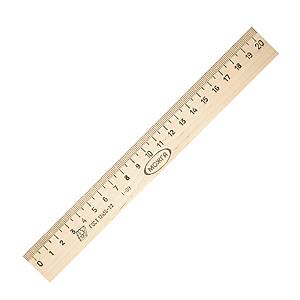 Билет № 7Определи виды одежды и обуви по сезонам: зимняя, летняя. Соедини картинки со словами по смыслу: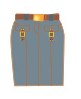 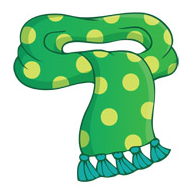 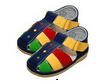 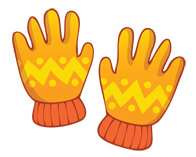 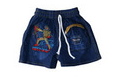 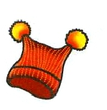 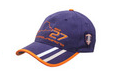 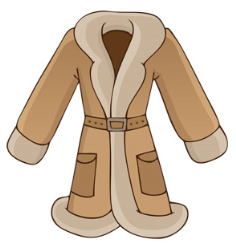 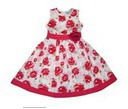 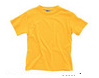 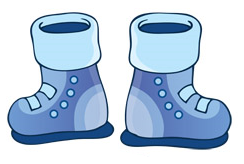 Билет № 8Что изображено на рисунке? Расскажи, для чего предназначен этот электроприбор.Выдели предметы, которые нужны при выполнении утюжильных работ: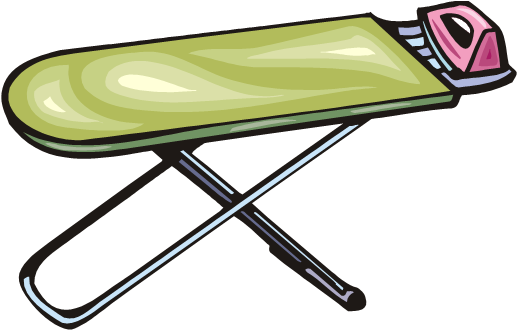 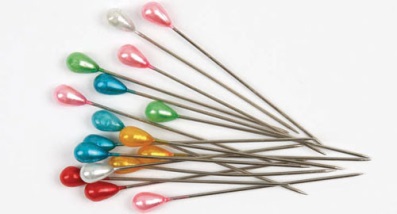 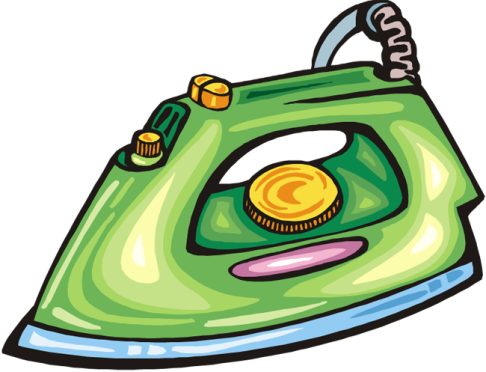 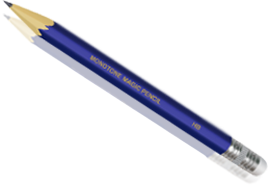 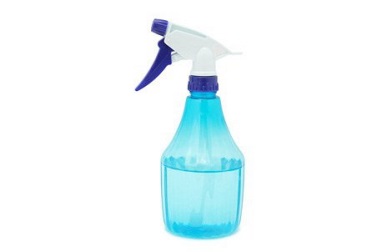 Билет № 9Какие правила безопасности надо знать и строго выполнять при работе электрическим утюгом? Зачеркни неправильные ответы.1 – перед началом работы проверить исправность шнура с вилкой;2 – работать стоя на резиновом коврике;3 – устанавливать терморегулятор по своему усмотрению;4 – включать и выключать утюг можно мокрыми руками, дёргая его за шнур;5 – после окончания работы утюг поставить на подставку и выключить.Билет № 10Рассмотри рисунок. Назови одним словом предметы на рисунке. Расскажи, для чего они предназначены?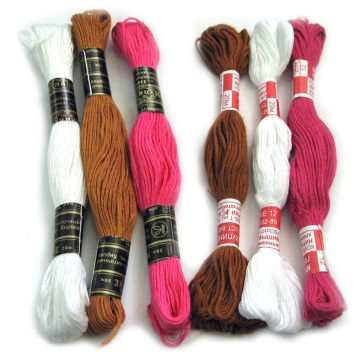 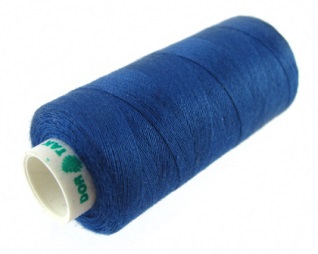 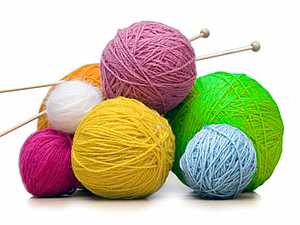 Билет № 11Закончи предложения. Выбери верное определение из скобок:1) Для раскроя деталей изделия на ткани используют … (бумагу, выкройку).2) Обводку деталей выкройки на светлой ткани выполняют … (простым карандашом, портновским мелом). 3) Раскроенные из ткани детали изделия называют …(выкройкой, кроем).4) Края кроя называют срезами. Срезы могут быть … (поперечными, долевыми).Билет № 12Покажи на рисунке, какими способами можно пришить пуговицу со сквозными отверстиями.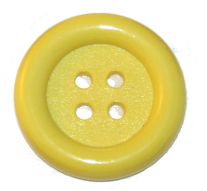 Билет № 13Согласна ли ты с утверждением, что швейные машины служат для стачивания (соединения) деталей из ткани при пошиве различных изделий?1) Да, согласна.2) Нет, не согласна.Билет № 14Определи, о каком приспособлении для ручных швейных работ идёт речь. Используй подсказки в виде картинок:- Это приспособление служит для скалывания деталей ткани при раскрое, для прикрепления выкройки к ткани.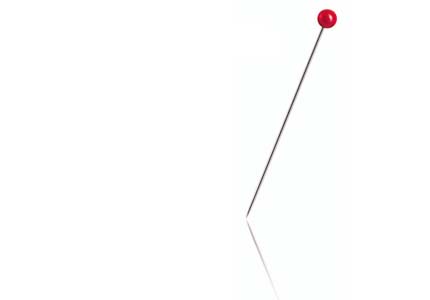 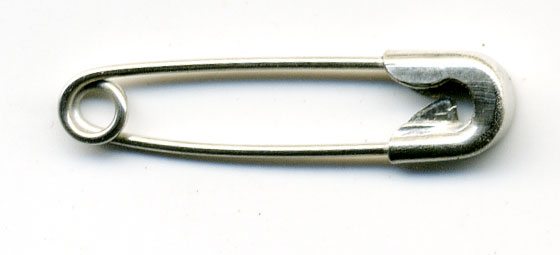 Билет № 15Выбери правильный ответ. По окончании практической работы по изготовлению швейного изделия необходимо:1 – собрать свои вещи в сумку, выйти на перемену;2 – убрать на место инструменты; собрать обрезки бумаги, ниток, ткани; снять спецодежду.